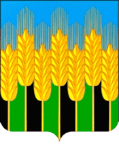 АДМИНИСТРАЦИЯ НОВОДМИТРИЕВСКОГО СЕЛЬСКОГО ПОСЕЛЕНИЯ СЕВЕРСКОГО РАЙОНАПОСТАНОВЛЕНИЕот   19.08.2021 г                                                                                           №151станица Новодмитриевская  О разработке плана привлечения сил и средств,  для тушения пожаров и проведения аварийно-спасательных работ на территории Новодмитриевского сельского поселения и контроле за его выполнениемВ соответствии с Федеральным законом от 06.10.2003 г. № 131-ФЗ «Об общих принципах организации местного самоуправления в Российской Федерации», Федерального закона от 21.12.1994 г. № 69-ФЗ «О пожарной безопасности», в целях совершенствования организации тушения пожаров на территории Новодмитриевского сельского поселения, постановляет:1. Установить следующий порядок привлечения сил и средств пожарной охраны на тушение пожаров на территории Новодмитриевского сельского поселения:- выезд подразделений пожарной охраны на тушение пожаров и их ликвидацию осуществляется в соответствии с планом привлечения сил и средств по тушению пожаров на территории Новодмитриевского сельского поселения.2. Мероприятия по организации тушения пожаров в поселении направить на своевременное прибытие пожарной охраны и иных служб к месту пожара с введением в действие достаточного количества огнетушащих средств.3. Утвердить план привлечения сил и средств для тушения пожаров и проведения аварийно-спасательных работ на территории Новодмитриевского сельского поселения (приложение 1).4. Утвердить порядок привлечения сил и средств для тушения пожаров и проведения аварийно-спасательных работ на территории Новодмитриевского сельского поселения (приложение 2).5. Рекомендовать индивидуальным предпринимателям, организациям и учреждениям независимо от форм собственности разработать и утвердить противопожарные мероприятия в подведомственных организациях, учреждениях.6. Контроль за выполнением настоящего постановления оставляю за собой.Глава  Новодмитриевскогосельского поселения                                            Е.В. Шамраева					Приложение 1к постановлениюадминистрации Новодмитриевскогосельского поселенияот _____19.08.2021 г. № ____150__ПЛАНпорядка привлечения сил и средств для тушения пожарови проведения аварийно-спасательных работна территории Новодмитриевского сельского поселенияПриложение 2к постановлению администрации Новодмитриевского сельского поселенияот __19.08.2021 г._№ __150___Положениео порядке привлечения сил и средств для тушения пожарови проведения аварийно-спасательных работна территории Новодмитриевского сельского поселения1. Общие положения1.1. Настоящее положение разработано в соответствии с Федеральным законом от 21.12.1994 г. № 69-ФЗ «О пожарной безопасности», Федеральным законом от 06.10.2003 г. № 131-ФЗ «Об общих принципах организации местного самоуправления в Российской Федерации», Федеральным законом от 22.07.2008 г. «Технический регламент о требованиях пожарной безопасности» и регулирует порядок привлечения сил и средств подразделений пожарной охраны и организаций для тушения пожаров и проведения аварийно-спасательных работ на территории Новодмитриевского  сельского поселения.1.2. Для тушения пожаров и проведения аварийно-спасательных работ на территории Новодмитриевского сельского поселения привлекаются следующие силы:- Северская ПСЧ – 53, Энем ПСЧ – 8; - подразделения добровольной пожарной охраны.При возникновении пожаров и других чрезвычайных ситуаций на объектах жизнеобеспечения поселения руководитель ПСЧ-53 Северского муниципального района направляет к месту пожара аварийно-техническую бригаду.Для тушения пожаров и проведения аварийно-спасательных работ на территории Новодмитриевского сельского поселения привлекаются следующие средства:- пожарная и специальная техника;- средства связи;- огнетушащие вещества, находящиеся на вооружении в подразделениях пожарной охраны.1.3. Для тушения пожаров используются все источники водоснабжения (водообеспечения) организаций, независимо от форм собственности и назначения, на безвозмездной основе.1.4. Руководители организаций обязаны:- содержать в исправном состоянии и средства противопожарной защиты, не допускать их использования не по назначению;- оказывать содействие пожарной охране при тушении пожара;- предоставлять при тушении пожаров на территории организаций необходимые силы и средства;- обеспечить доступ должностным лицам пожарной охраны при осуществлении ими служебных обязанностей по тушению пожаров на территории, в здании, сооружении и иных объектах организаций;- сообщать в пожарную охрану о состоянии дорог и изменении подъездов к объекту.2. Порядок привлечения сил и средств на тушение пожаров2.1. Привлечение сил и средств пожарной охраны и противопожарных формирований организаций на тушение пожаров и проведение аварийно-спасательных работ при их тушении осуществляется на условиях и в порядке, установленном законодательством Российской Федерации и настоящим Положением.2.2. Порядок привлечения сил и средств в границах Новодмитриевского сельского поселения утверждается Главой Новодмитриевского сельского поселения, на объектах – руководителем объекта.2.3. Выезд подразделений пожарной охраны и противопожарных формирований организаций на тушение пожаров и проведение аварийно-спасательных работ осуществляется в безусловном порядке, независимо от форм собственности объектов защиты.При следовании на пожар пожарная техника пользуется правом беспрепятственного проезда, первоочередного обеспечения горюче-смазочными материалами на автозаправочных станциях и проведения ремонтных работа на станциях технического облуживания.2.4. Взаимодействие подразделений пожарной охраны с аварийными и специальными службами организаций при тушении пожаров осуществляется на основании Плана привлечения сил и средств для тушения пожаров. В План включаются все подразделения пожарной охраны, добровольные пожарные формирования, дислоцирующиеся на территории Новодмитриевского сельского поселения и (или) обслуживающие данную территорию. Корректировка Планов проводится по мере необходимости.2.5. Координацию деятельности всех видов пожарной охраны и аварийно-спасательных формирований, участвующих в тушении пожаров и проведении аварийно-спасательных работ на территории Новодмитриевского сельского поселения осуществляет в установленном порядке ЕДДС Северского района.2.6. Непосредственное руководство тушением пожара осуществляется прибывшим на пожар старшим оперативным должностным лицом пожарной охраны, которое управляет на принципах единоначалия личным составом и техникой пожарной охраны и организацией участвующих в тушении пожара, а также дополнительно привлеченными к тушению пожара силами.2.7. Руководитель тушения пожара отвечает за выполнение задачи, за безопасность личного состава пожарной охраны, участвующего в тушении пожара и привлеченных к тушению пожара дополнительных сил.Никто не вправе вмешиваться в действия руководителя тушения пожара или отменять его распоряжения при тушении пожара.Указания руководителя тушения пожара обязательны для исполнения всеми должностными лицами и гражданами на территории, на которой осуществляются действия по тушению пожара.При необходимости руководитель тушения может принимать решения, в том числе ограничивающие права должностных лиц и граждан на указанной территории.2.8. Руководитель тушения пожара устанавливает границы территории, на которой осуществляются действия по тушению пожара, порядок и особенности боевой работы личного состава, определяет необходимое количество привлекаемой пожарной и другой техники.2.9. В случае недостаточного количества или выхода из строя пожарной или специальной техники руководитель гарнизона (должностное лицо ОГПС) совместно с Главой администрации Новодмитриевского сельского поселения, принимают меры по привлечению дополнительных сил и средств других противопожарных подразделений и организаций.2.10. Выезд следственной оперативной группы милиции к месту пожара осуществляется в соответствии с приказами и инструкциями о взаимодействии в установленном порядке.№ п\пНаименование населенных пунктовПодразделения пожарной охраны, привлекаемые к тушению пожаровСпособ вызова, сообщения (тел.и другие)1.ст. НоводмитриевскаяСеверская - ПСЧ-53Энем -ПСЧ -  801, с моб: +78616624640 (ЕДДС),101, 1122.х. ОазисСеверская - ПСЧ-53Энем -ПСЧ -  801, с моб: +78616624640 (ЕДДС),101, 1123.х. ШуваевСеверская - ПСЧ-53Энем -ПСЧ -  801, с моб: +78616624640 (ЕДДС),101, 1124.х. НовыйСеверская - ПСЧ-53Энем -ПСЧ -  801, с моб: +78616624640 (ЕДДС),101, 112